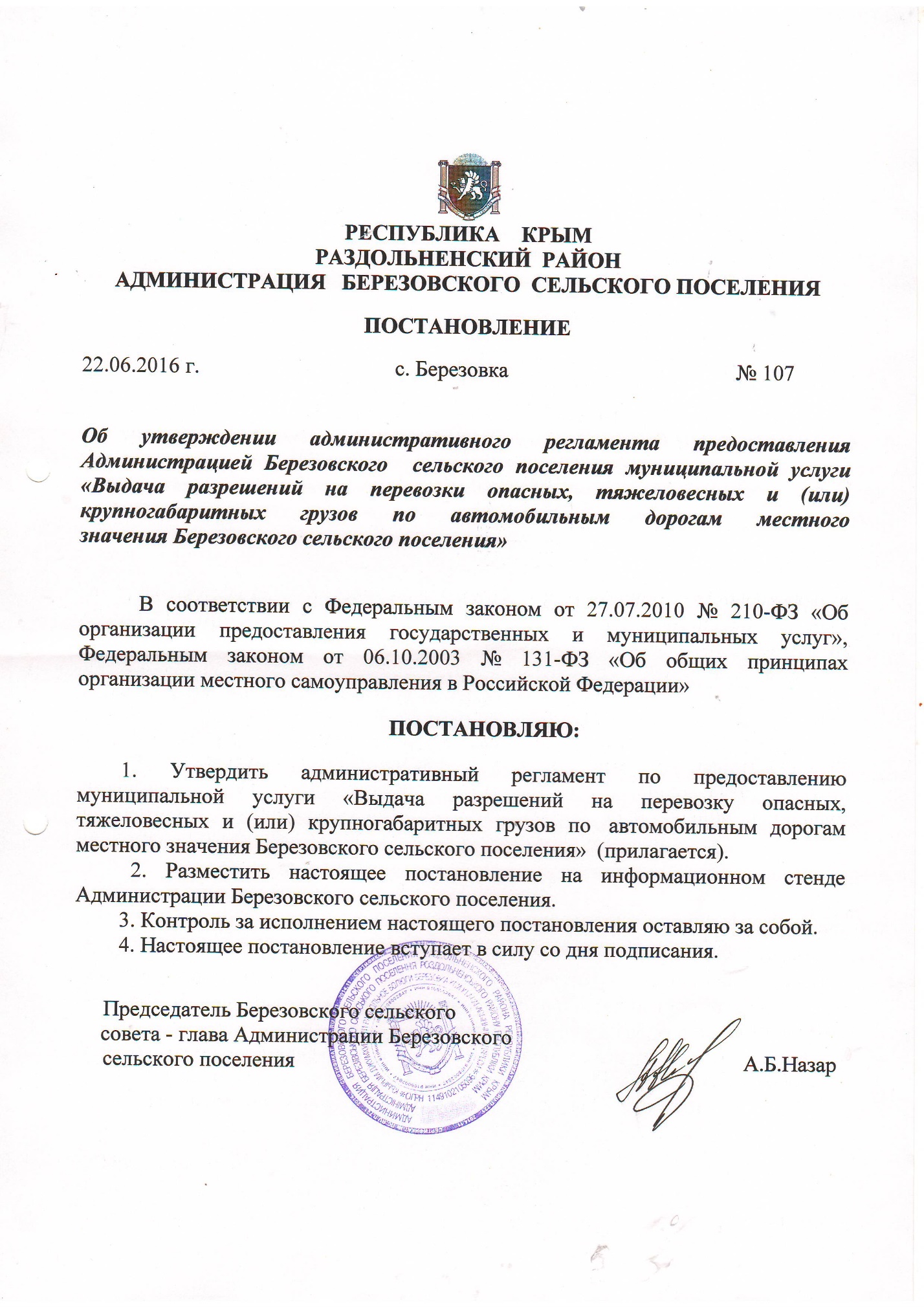 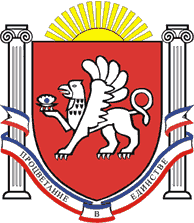 РЕСПУБЛИКА    КРЫМРАЗДОЛЬНЕНСКИЙ  РАЙОНАДМИНИСТРАЦИЯ   БЕРЕЗОВСКОГО  СЕЛЬСКОГО ПОСЕЛЕНИЯПОСТАНОВЛЕНИЕ22.06.2016 г.                                    с. Березовка                                          № 107Об утверждении административного регламента предоставления Администрацией Березовского  сельского поселения муниципальной услуги «Выдача разрешений на перевозки опасных, тяжеловесных и (или) крупногабаритных грузов по автомобильным дорогам местного значения Березовского сельского поселения»   В соответствии с Федеральным законом от 27.07.2010 № 210-ФЗ «Об организации предоставления государственных и муниципальных услуг», Федеральным законом от 06.10.2003 № 131-ФЗ «Об общих принципах организации местного самоуправления в Российской Федерации»ПОСТАНОВЛЯЮ:1. Утвердить административный регламент по предоставлению муниципальной услуги «Выдача разрешений на перевозку опасных, тяжеловесных и (или) крупногабаритных грузов по  автомобильным дорогам местного значения Березовского сельского поселения»  (прилагается).2. Разместить настоящее постановление на информационном стенде Администрации Березовского сельского поселения.3. Контроль за исполнением настоящего постановления оставляю за собой.4. Настоящее постановление вступает в силу со дня подписания.Председатель Березовского сельского     совета - глава Администрации Березовскогосельского поселения                                                         			  А.Б.НазарПриложение                                                                                                  к постановлению Администрации                                                                                                          Березовского сельского поселения                                                                               		 от  22.06.2016     №  107                                                                                                                   Административный регламентпредоставления администрацией Березовского  сельского поселения муниципальной услуги «Выдача разрешений на перевозки опасных,тяжеловесных и (или) крупногабаритных грузов по автомобильным дорогам местного значения Березовского сельского поселения»I. Общие положения1.1. Предмет регулирования Административного регламента.Административный регламент предоставления Администрацией Березовского сельского поселения (далее - Администрация) муниципальной услуги «Выдача разрешений на перевозку опасных, тяжеловесных и (или) крупногабаритных грузов по автомобильным дорогам местного значения Березовского сельского поселения» (далее - Регламент) разработан в соответствии с Федеральным законом от 27.07.2010 г. № 210-ФЗ «Об организации предоставления государственных и муниципальных услуг», определяет сроки и последовательность административных процедур и действий, осуществляемых Администрацией при предоставлении муниципальной услуги.1.2. Сведения о заявителях.Заявителями на получение результатов предоставления муниципальной услуги являются - физические и юридические лица (или их представители), планирующие осуществление перевозок опасных, тяжеловесных и крупногабаритных грузов по автомобильным дорогам местного значения Березовского сельского поселения. 1.3. Порядок информирования о предоставлении муниципальной услуги.1.3.1. Администрация осуществляет прием заявителей по адресу: 296260 РК, Раздольненский район, с. Березовка, ул. Гагарина 52. Приемные дни:  понедельник, среда, пятница с 09.00 до 12.00.1.3.2. Информирование о порядке предоставления муниципальной услуги осуществляется:- непосредственно в Администрации;- с использованием средств телефонной связи, электронного информирования;- посредством размещения информации в информационно-телекоммуникационных сетях общего пользования, в том числе в сети «Интернет» на официальном сайте Администрации, публикации в средствах массовой информации.Информация о процедуре предоставления муниципальной услуги предоставляется заинтересованным лицам оперативно, должна быть четкой, достоверной, полной.Информация о процедуре предоставления муниципальной услуги предоставляется бесплатно.1.3.3. Справочные телефоны:телефон Администрации: 943421.3.4. Электронный адрес для направления обращений и получения информации о порядке предоставления муниципальной услуги:  berezovkassovet@rambler.ru Адрес официального сайта в информационно-телекоммуникационной сети «Интернет» для размещения информации об оказании муниципальной услуги:( http://berezovkassovet.ru/ )1.3.5. На информационных стендах Администрации размещается следующая информация: - текст Регламента с приложениями (полная версия на официальном сайте Администрации в информационно-телекоммуникационной сети «Интернет» и извлечения на информационных стендах);- местонахождение и график (режим) работы Администрации;- информация о порядке подачи жалобы на решения и действия (бездействие) Администрации, а также должностных лиц и муниципальных служащих Администрации в связи с предоставлением муниципальной услуги.1.3.6. Информацию о предоставлении муниципальной услуги и ходе предоставления муниципальной услуги можно получить с использованием федеральной муниципальной информационной системы «Единый портал государственных и муниципальных услуг (функций)» (www.gosuslugi.ru) и муниципальной информационной системы «Региональный реестр государственных и муниципальных услуг (функций).Информационная система портала государственных услуг предоставляет возможность пользователю информационно-телекоммуникационной сети «Интернет» в электронном виде подать юридически значимое заявление на оказание муниципальной услуги без непосредственного обращения в Администрацию.Информационная система портала государственных услуг предоставляет возможность пользователю информационно-телекоммуникационной сети «Интернет» при заполнении экранных форм подтвердить электронной подписью юридическую значимость заявления и электронных скан-копий документов, приложенных к заявлению на оказание конкретной муниципальной услуги в соответствии с Регламентом.1.3.7. Для получения информации по процедуре предоставления муниципальной услуги заинтересованными лицами используются следующие формы консультирования:- индивидуальное консультирование лично;- индивидуальное консультирование на интернет-сайте;- индивидуальное консультирование по почте;- индивидуальное консультирование по телефону;- индивидуальное консультирование по электронной почте;- публичное письменное консультирование;а) Индивидуальное консультирование лично.Индивидуальное устное консультирование каждого заинтересованного лица осуществляется специалистами администрации и не может превышать 10 минут.В случае если для подготовки ответа требуется продолжительное время, сотрудник, осуществляющий индивидуальное устное консультирование, может предложить заинтересованному лицу обратиться за необходимой информацией в письменном виде.б) Индивидуальное консультирование на официальном сайте Администрации.в) Индивидуальное консультирование по почте.Датой получения обращения является дата регистрации входящего обращения в Администрации.г) Индивидуальное консультирование по телефону.Ответ на телефонный звонок должен начинаться с информации о наименовании органа, в который позвонил гражданин, фамилии, имени, отчестве и должности сотрудника, осуществляющего индивидуальное консультирование по телефону.В том случае, если сотрудник, осуществляющий индивидуальное консультирование по телефону, не может ответить на вопрос по содержанию, связанному с предоставлением муниципальной услуги, он обязан проинформировать заинтересованное лицо об организациях либо структурных подразделениях, которые располагают необходимыми сведениями.д) Индивидуальное консультирование по электронной почте.Датой поступления обращения является дата регистрации входящего сообщения.е) Публичное письменное консультирование.Публичное письменное консультирование осуществляется путем публикации информационных материалов в средствах массовой информации (далее - СМИ), а также размещения в информационно-телекоммуникационной сети «Интернет» на официальном сайте Администрации.1.3.8. Основными требованиями к информированию заявителей являются:- достоверность предоставляемой информации;- актуальность предоставляемой информации;- оперативность предоставляемой информации;- четкость в изложении информации;- полнота информирования;- наглядность форм предоставляемой информации;- удобство и доступность полученной информации.II. Стандарт предоставления муниципальной услуги2.1. Наименование муниципальной услуги, порядок предоставления которой определяется настоящим административным регламентом: «Выдача разрешений на перевозку опасных, тяжеловесных и (или) крупногабаритных грузов по автомобильным дорогам местного значения Березовского сельского поселения» (далее по тексту – муниципальная услуга). 2.2. Наименование органа, предоставляющего муниципальную услугу: - Администрация Березовского сельского поселения.2.3. Результатом предоставления муниципальной услуги является:а) выдача разрешений на перевозку опасных, тяжеловесных и (или) крупногабаритных грузов по автомобильным дорогам местного значения Березовского сельского поселения (далее - Разрешение); б) решение об отказе в выдаче Разрешения.2.4. Срок предоставления муниципальной услуги.2.4.1. Исполнение муниципальной услуги осуществляется в течение 30 дней со дня регистрации письменного обращения заявителя, если не установлен другой более короткий контрольный срок исполнения указанной услуги.2.4.2. Максимальный срок ожидания в очереди для сдачи документов на предоставления муниципальной услуги – 15 минут.2.5. Правовые основания для предоставления муниципальной услуги определены:- Конституцией Российской Федерации;- Федеральным законом от 27.07.2010 № 210-ФЗ «Об организации предоставления государственных и муниципальных услуг»;- Федеральным законом от 08.11.2007 № 257-ФЗ «Об автомобильных дорогах и о дорожной деятельности в Российской Федерации и о внесении изменений в отдельные законодательные акты Российской Федерации»;- Федеральным законом от 10.12.1995 № 196-ФЗ «О безопасности дорожного движения»; - Постановлением Правительства РФ от 16.11.2009 № 934 «О возмещении вреда, причиняемого транспортными средствами, осуществляющими перевозки тяжеловесных грузов по автомобильным дорогам Российской Федерации» (вместе с «Правилами возмещения вреда, причиняемого транспортными средствами, осуществляющими перевозки тяжеловесных грузов»); - Приказом Минтранса РФ от 04.07.2011 № 179 «Об утверждении Порядка выдачи специального разрешения на движение по автомобильным дорогам транспортного средства, осуществляющего перевозку опасных грузов»; - Приказ Минтранса РФ от 24 июля 2012 г. № 258 «Об утверждении Порядка выдачи специального разрешения на движение по автомобильным дорогам транспортного средства, осуществляющего перевозки тяжеловесных и (или) крупногабаритных грузов»; - Уставом Березовского сельского поселения.2.6. Исчерпывающий перечень документов, необходимых в соответствии с нормативными правовыми актами для предоставления муниципальной услуги.2.6.1. Для получения муниципальной услуги Заявителем (заявителями) подается  заявление. (Формы заявлений о выдаче специальных разрешений на перевозки опасных, тяжеловесных и (или) крупногабаритных грузов установлены Министерством транспорта Российской Федерации.)К заявлению о выдаче специального разрешения на перевозку опасных грузов прилагаются:1)документ, подтверждающий личность заявителя; 2)документ, подтверждающий полномочия представителя заявителя.3) копия свидетельства о регистрации транспортного средства, предполагаемого к использованию для перевозки опасных грузов, а также документа, подтверждающего право владения таким транспортным средством на законных основаниях, если оно не является собственностью перевозчика;4) копия свидетельства о допуске транспортного средства к перевозке опасных грузов;5) копия свидетельства о подготовке водителя транспортного средства, перевозящего опасные грузы;6) аварийная карточка системы информации об опасности на опасный груз, предназначенный для перевозки;7) документы, подтверждающие полномочия представителя, в случае подачи заявления орган представителем перевозчика.К заявлению о выдаче специального разрешения на перевозки тяжеловесных (крупногабаритных) грузов прилагается схема автопоезда с изображением на ней всех участвующих в перевозке транспортных средств, количества осей и колес на них, взаимного расположения колес и осей, распределения нагрузки по осям и на отдельные колеса с учетом возможного неравномерного распределения нагрузки по длине оси.2.6.2. Запрещается требовать от заявителя:- предоставления документов и информации или осуществления действий, предоставление или осуществление которых не предусмотрено нормативными правовыми актами, регулирующими отношения, возникающие в связи с представлением муниципальной услуги;- предоставления документов и информации, которые в соответствии с нормативными правовыми актами Российской Федерации, нормативными правовыми актами субъекта РФ и муниципальными правовыми актами находятся в распоряжении государственных органов, иных государственных органов, органов местного самоуправления и (или) подведомственных государственным органам и органам местного самоуправления организаций, участвующих в предоставлении муниципальной услуги, за исключением документов, указанных в части 6 статьи 7 Федерального закона от 27.07.2010 № 210-ФЗ «Об организации предоставления государственных и муниципальных услуг».2.7. Исчерпывающий перечень оснований для отказа заявителю в приеме документов:- письменное заявление не содержит почтовый адрес (адрес электронной почты) для направления ответа на заявление либо номер телефона, по которому можно связаться с заявителем;- предоставление заявителем документов, содержащих ошибки или противоречивые сведения;- заявление подано лицом, не уполномоченным совершать такого рода действия.2.8. Исчерпывающий перечень оснований для приостановления предоставления муниципальной услуги.Оснований для приостановления муниципальной услуги не предусмотрено.2.9. Исчерпывающий перечень оснований для отказа в предоставлении муниципальной услуги:1) заявленный маршрут не проходит только по автомобильным дорогам местного значения Березовского сельского поселения;2) предоставления недостоверных и (или) неполных сведений, а также отсутствия документов, указанных в пункте 2.6 Регламента;3) мотивированный отказ владельца автомобильной дороги и (или) и (или) федерального органа исполнительной власти, уполномоченного осуществлять контрольные, надзорные и разрешительные функции в области обеспечения безопасности дорожного движения в согласовании маршрута транспортного средства, осуществляющего перевозку опасных, тяжеловесных и (или) крупногабаритных грузов.2.10. Перечень услуг, необходимых и обязательных для предоставления муниципальной услуги, в том числе сведения о документе (документах), выдаваемом (выдаваемых) организациями, участвующими в предоставлении муниципальной услуги.При предоставлении муниципальной услуги оказание иных услуг, необходимых и обязательных для предоставления муниципальной услуги, не осуществляется.2.11. Размер и способы взимания с заявителя муниципальной пошлины или иной платы за предоставление муниципальной услуги.Государственная пошлина и иная плата за предоставление муниципальной услуги не взимается.2.12. Максимальный срок ожидания в очереди при подаче запроса о предоставлении муниципальной услуги и при получении результата предоставления муниципальной услуги.2.12.1. Время ожидания в очереди при подаче обращения на получение муниципальной услуги лично не должно занимать более 15 минут, продолжительность приема у должностного лица не должна превышать 10 минут по каждому заявлению по предоставлению муниципальной услуги.2.12.2. Время ожидания в очереди при получении результатов муниципальной услуги - не более 15 минут.2.13. Срок и порядок регистрации заявления о предоставлении муниципальной услуги, в том числе в электронной форме.Прием запроса и его регистрация у специалиста Администрации, а также доведение запроса до ответственного за обработку осуществляются в порядке общего делопроизводства.Запрос регистрируется специалистом Администрации в течение одного рабочего дня с момента поступления запроса.Дата регистрации заявления у специалиста Администрации  является началом исчисления срока исполнения муниципальной услуги.2.14. Требования к помещениям, в которых предоставляется муниципальная услуга.Помещения, предназначенные для предоставления муниципальной услуги, должны соответствовать санитарно-эпидемиологическим правилам и нормативам, правилам пожарной безопасности, нормам охраны труда.Рабочие места специалистов для предоставления муниципальной услуги оборудуются телефоном, компьютером с возможностью печати и другой оргтехникой, позволяющей своевременно и в полном объеме организовать оказание муниципальной услуги.Места для приема заявителей должны быть снабжены стулом, иметь место для письма и раскладки документов.В целях обеспечения конфиденциальности сведений о заявителе одним должностным лицом одновременно ведется прием только одного заявителя. Одновременный прием двух и более заявителей не допускается.Места ожидания оборудуются стульями и столами для возможности оформления документов.Места для информирования и заполнения необходимых документов оборудуются информационными стендами, стульями и столами либо стойками для оформления документов.Информационные стенды о порядке предоставления муниципальной услуги должны содержать информацию, указанную в пункте 1.3 настоящего административного регламента.2.15. Показатели доступности и качества муниципальной услуги.Показателями доступности и качества муниципальной услуги являются:- транспортная доступность к местам предоставления услуги (не более 10 минут ходьбы от остановки общественного транспорта);- размещение информации о порядке предоставления услуги на Едином портале государственных и муниципальных услуг;- размещение информации о порядке предоставления услуги на официальном сайте Администрации Березовского сельского поселения;- беспрепятственный вход инвалидов в учреждение и выход из него;- возможность самостоятельного передвижения инвалидов по территории учреждения;- сопровождение инвалидов, имеющих стойкие расстройства функции зрения и самостоятельного передвижения, и оказания им помощи на территории учреждения;- надлежащее размещение оборудования и носителей информации, необходимых для обеспечения беспрепятственного доступа инвалидов в учреждение и к услугам, с учетом ограничений их жизнедеятельности;- предоставление, при необходимости, услуги по месту жительства инвалида или в дистанционном режиме;- оказание должностными лицами учреждения иной необходимой инвалидам помощи в преодолении барьеров, мешающих в получении ими услуг наравне с другими лицами.- количество взаимодействий заявителя с должностными лицами при предоставлении муниципальной услуги (не более двух раз);- соблюдение срока предоставления услуги;- соблюдение сроков ожидания в очереди при предоставлении услуги (не более 20 минут);- возможность получения информации о ходе предоставления муниципальной услуги по телефону в Администрации Березовского сельского поселения;- отсутствие поданных в установленном порядке жалоб на решения или действия (бездействие), принятые или осуществленные при предоставлении услуги.2.16. Иные требования, в том числе учитывающие особенности предоставления муниципальной услуги в многофункциональных центрах предоставления государственных и муниципальных услуг и особенности предоставления муниципальной услуги в электронной форме.Предоставление муниципальной услуги в электронной форме, в том числе взаимодействие органов, предоставляющих государственные услуги, органов, предоставляющих муниципальные услуги, организаций, организующих предоставление государственных и муниципальных услуг, и заявителей, осуществляется на базе информационных систем, включая государственные и муниципальные информационные системы, составляющие информационно-технологическую и коммуникационную инфраструктуру.III. Состав, последовательность и сроки выполненияадминистративных процедур (действий), требования к ихвыполнению, в том числе особенности выполненияадминистративных процедур (действий) в электронной форме.3.1. Последовательность и сроки выполнения административных действий.Предоставление муниципальной услуги включает в себя следующие административные процедуры:- прием и регистрация заявления о предоставлении муниципальной услуги;- согласование маршрута транспортного средства, осуществляющего перевозки опасных, тяжеловесных и (или) крупногабаритных грузов;- оформление специального разрешения на движение по автомобильным дорогам транспортного средства, осуществляющего перевозки опасных, тяжеловесных и (или) крупногабаритных грузов по маршрутам, проходящим по автомобильным дорогам местного значения Березовского сельского поселения или отказа в его выдаче;3.1.2. Блок-схема предоставления муниципальной услуги приведена в приложении 3 к настоящему Регламенту.3.2. Последовательность и сроки выполнения административных процедур.3.2.1. Прием заявления от заявителя (его уполномоченного представителя) при личном обращении.Основанием начала административной процедуры является поступление заявления в Администрацию либо в МФЦ.Прием заявления от заявителя (его уполномоченного представителя) при личном обращении осуществляется специалистом Администрации, ответственным за прием и регистрацию заявлений на личном приеме.Предварительно заявитель (его уполномоченный представитель) может получить консультацию сотрудника Администрации, ответственного за предоставление муниципальной услуги,  в отношении комплектности и правильности оформления представляемых документов в соответствии с графиком (режимом) приема получателей муниципальной услуги.Максимальный срок выполнения данного действия сотрудником, осуществляющим консультацию, составляет 10 минут.Перечень необходимых документов и предъявляемые к ним требования представлены в пункте 2.6  настоящего Регламента.При наличии оснований для отказа в приеме документов, указанных в пункте 2.7 Регламента,  специалист Администрации отказывает заявителю (его уполномоченному представителю) в приеме документов с объяснением причины отказа.Максимальный срок выполнения данного действия составляет 10 минут.В случае если представлен полный комплект документов и документы соответствуют предъявляемым требованиям, специалист Администрации,  осуществляющий консультацию, регистрирует заявление с прилагаемыми документами. В качестве расписки в получении заявления и документов выдается копия зарегистрированного заявления. На оригинале заявления заявитель делает запись «расписка получена», дата получения копии заявления, подпись, фамилия и инициалы заявителя или его представителя.Максимальный срок выполнения данного действия составляет 10 минут.Прием заявления и его регистрация, а также доведение заявления до ответственного за исполнение, осуществляются в порядке общего делопроизводства.Результат административной процедуры по приему и регистрации заявления — прием и регистрация заявления.Максимальный срок исполнения административной процедуры — 1 день.3.2.2. Согласование маршрута транспортного средства, осуществляющего перевозки опасных, тяжеловесных и (или) крупногабаритных грузов.Основанием для начала административной процедуры является принятое и зарегистрированное заявление о выдаче специального разрешения.Специалист, ответственный за предоставление муниципальной услуги, передает заявление с приложенными к нему документами главе Администрации. Глава Администрации налагает на заявлении резолюцию и передает его специалисту, ответственному за предоставление муниципальной услуги для исполнения – в день регистрации заявления.Специалист, ответственный за предоставление муниципальной услуги, проводит проверку полноты и достоверности указанных в представленных документах сведений, соответствие технических характеристик транспортного средства требованиям безопасности при перевозке заявленного груза и выполняет одно из следующих действий:- обеспечивает направление заявки на согласование маршрута транспортного средства с владельцами автомобильных дорог, по которым проходит маршрут и (или) с федеральным органом исполнительной власти, уполномоченным осуществлять контрольные, надзорные и разрешительные функции в области обеспечения безопасности дорожного движения;- при наличии оснований подготавливает отказ в выдаче специального разрешения.Срок выполнения данного административного действия – 2 рабочих дня.Согласование маршрута перевозки владельцами автомобильных дорог в отношении тяжеловесных грузов 1 категории должно производиться в срок до 7 дней, 2 категории – до 20 дней. Согласование маршрута с федеральным органом исполнительной власти, уполномоченным осуществлять контрольные, надзорные и разрешительные функции в области обеспечения безопасности дорожного движения в отношении крупногабаритных грузов производится в срок до 5 дней.Критерием принятия решения является отсутствие оснований для отказа в предоставлении муниципальной услуги.При наличии оснований для отказа в предоставлении муниципальной услуги, уполномоченный специалист регистрирует мотивированный отказ в предоставлении муниципальной услуги и направляет его заявителю почтой либо вручает лично при обращении заявителя.Результатом данной административной процедуры является согласование с владельцами автомобильных дорог и (или) с федеральным органом исполнительной власти, уполномоченным осуществлять контрольные, надзорные и разрешительные функции в области обеспечения безопасности дорожного движения маршрута транспортного средства, осуществляющего перевозку опасного, тяжеловесного и (или) крупногабаритного груза или отказ в его согласовании.3.2.3. Оформление специального разрешения на движение по автомобильным дорогам транспортного средства, осуществляющего перевозки опасных, тяжеловесных и (или) крупногабаритных грузов по маршрутам, проходящим по автомобильным дорогам местного значения Березовского сельского поселения или отказа в его выдаче.Основанием для начала административной процедуры является согласование с владельцами автомобильных дорог и (или) с федеральным органом исполнительной власти, уполномоченным осуществлять контрольные, надзорные и разрешительные функции в области обеспечения безопасности дорожного движения маршрута транспортного средства, осуществляющего перевозку опасного, тяжеловесного и (или) крупногабаритного груза или отказ в его согласовании.Уполномоченный специалист Администрации: - при получении отказа в согласовании маршрута подготавливает отказ в выдаче специального разрешения;- по получении согласования маршрута оформляет специальное разрешение на движение по автомобильным дорогам транспортного средства, осуществляющего перевозки опасных, тяжеловесных и (или) крупногабаритных грузов по маршрутам, проходящим по автомобильным дорогам Березовского сельского поселения, а также подготавливает расчет размера вреда, причиняемого транспортным средством, осуществляющим перевозки тяжеловесных грузов.- передает указанные документы главе Администрации для подписания.Специальное разрешение регистрируется в журнале выдачи специальных разрешений, отказ в выдаче разрешения – в журнале регистрации исходящей документации.Срок выполнения административной процедуры – 2 рабочих дня.Критерием принятия решения является поступление согласования с владельцами автомобильных дорог и (или) с федеральным органом исполнительной власти, уполномоченным осуществлять контрольные, надзорные и разрешительные функции в области обеспечения безопасности дорожного движения маршрута транспортного средства, осуществляющего перевозку опасного, тяжеловесного и (или) крупногабаритного груза.Результатом данной административной процедуры является оформление специального разрешения на движение по автомобильным дорогам транспортного средства, осуществляющего перевозки опасных, тяжеловесных и (или) крупногабаритных грузов по маршрутам, проходящим по автомобильным дорогам Березовского  сельского поселения, отказа в его выдаче ( Приложение №2).3.2.4. Получение заявителем результата предоставления муниципальной услуги. Основанием для начала административной процедуры является оформление специального разрешения на движение по автомобильным дорогам транспортного средства, осуществляющего перевозки опасных, тяжеловесных и (или) крупногабаритных грузов по маршрутам, проходящим по автомобильным дорогам Березовского сельского поселения, отказа в его выдаче.Специалист, ответственный за предоставление муниципальной услуги,  выдает заявителю специальное разрешение после предоставления им документа, подтверждающего уплату государственной пошлины, а также возмещение вреда, причиняемого транспортным средством – для заявителей в отношении транспортных средств, осуществляемых перевозки тяжеловесных грузов – в день предоставления заявителем платежных документов.Специалист, ответственный за предоставление муниципальной услуги, направляет заявителю указанным им способом (если способ не указан, направляет по почте) отказ в выдаче специального разрешения – в день регистрации отказа в выдаче специального разрешения.Критерии принятия решения – предоставление заявителем документов, подтверждающего уплату государственной пошлины, а также возмещение вреда, причиняемого транспортным средством – для заявителей в отношении транспортных средств, осуществляемых перевозки тяжеловесных грузов.Результат данной административной процедуры – получение заявителем результата предоставления муниципальной услуги.IV. Формы контроля за исполнениемадминистративного регламента4.1. Порядок осуществления текущего контроля за соблюдением и исполнением ответственными исполнителями положений настоящего административного регламента и иных нормативных правовых актов, устанавливающих требования к предоставлению муниципальной услуги, а также принятием ими решений.4.1.1. Контроль исполнения установленных настоящим Административным регламентом процедур осуществляется главой Администрации.4.1.2. Специалисты Администрации (ответственные исполнители), участвующие в предоставлении муниципальной услуги, несут персональную ответственность за полноту и качество предоставления муниципальной услуги, за соблюдение и исполнение положений настоящего Административного регламента и иных нормативных правовых актов, устанавливающих требования к предоставлению муниципальной услуги.4.1.3. Ответственность специалистов Администрации, участвующих в предоставлении муниципальной услуги, устанавливается в их должностных регламентах в соответствии с требованиями законодательных и иных нормативных правовых актов Российской Федерации.4.1.4. Текущий контроль за полнотой и качеством предоставления муниципальной услуги, за соблюдением специалистами Администрации, участвующими в предоставлении муниципальной услуги, положений настоящего административного регламента и иных нормативных правовых актов, устанавливающих требования к предоставлению муниципальной услуги (далее именуется - контроль), осуществляется должностными лицами Администрации, ответственными за организацию работы по предоставлению муниципальной услуги.Текущий контроль осуществляется постоянно должностными лицами Администрации в ходе процедуры согласования и подписания результатов предоставления муниципальной услуги на всех стадиях проведения административных процедур.4.2. Порядок и периодичность осуществления плановых и внеплановых проверок полноты и качества предоставления муниципальной услуги, в том числе порядок и формы контроля за полнотой и качеством предоставления муниципальной услуги.Текущий контроль осуществляется как в плановом порядке, так и путем проведения внеплановых мероприятий по контролю.Текущий контроль осуществляется путем проведения должностными лицами Администрации, ответственными за организацию работы по предоставлению муниципальной услуги, проверок полноты и качества предоставления муниципальной услуги, соблюдения и исполнения положений настоящего Административного регламента, иных нормативных правовых актов Российской Федерации, выявления и обеспечения устранения выявленных нарушений, рассмотрения, принятия решений и подготовки ответов на обращения заявителей, содержащие жалобы на действия (бездействие) специалистов Администрации, участвующих в предоставлении муниципальной услуги.Периодичность осуществления текущего контроля устанавливается Администрацией.4.3. Ответственность должностных лиц Администрации, ответственных за организацию работы по предоставлению муниципальной услуги, за решения и действия (бездействие), принимаемые (осуществляемые) ими в ходе предоставления муниципальной услуги.Должностные лица Администрации, ответственные за организацию предоставления муниципальной услуги, несут персональную ответственность за предоставление муниципальной услуги в соответствии с настоящим Административным регламентом и иными нормативными правовыми актами, устанавливающими требования к предоставлению муниципальной услуги, за обеспечение полноты и качества предоставления муниципальной услуги.4.4. Положения, характеризующие требования к порядку и формам контроля за предоставлением муниципальной услуги.Устанавливаются следующие требования к порядку и формам проведения контроля:проведение текущего контроля в форме плановых и внеплановых проверок;проведение планового контроля в соответствии с планом работы Администрации на текущий год, но не реже одного раза в год.В ходе планового контроля проводятся комплексные и тематические проверки. При проведении комплексной проверки рассматривается предоставление муниципальной услуги в целом, при проведении тематической проверки - вопросы, связанные с исполнением определенной административной процедуры.4.5. По результатам проведенных проверок в случае выявления нарушений действиями (бездействием) специалистов Администрации, участвующих в предоставлении муниципальной услуги, виновные лица привлекаются к ответственности в порядке, установленном законодательством Российской Федерации.4.6. Порядок и формы контроля за предоставлением муниципальной услуги, в том числе со стороны граждан, их объединений и организаций.Контроль за исполнением Административного регламента со стороны граждан, их объединений и организаций является самостоятельной формой контроля и осуществляется путем направления обращений в Администрацию, а также путем обжалования действий (бездействия) и решений, осуществляемых (принятых) в ходе исполнения Административного регламента, в вышестоящие органы муниципальной власти.V. Досудебный (внесудебный) порядок обжалования решенийи действий (бездействия) Администрации, а такжедолжностных лиц Администрации,связанных с предоставлением муниципальной услуги5.1. Заявитель имеет право на досудебное (внесудебное) обжалование решений, действий (бездействия) Администрации, должностных лиц Администрации, принятых (осуществленных) при предоставлении муниципальной услуги.Обжалование заявителями решений, действий (бездействия) Администрации, должностных лиц Администрации не лишает их права на обжалование указанных решений, действий (бездействия) в судебном порядке.5.2. Предмет досудебного (внесудебного) обжалования решений и действий (бездействия) Администрации, должностного лица Администрации. Заявитель может обратиться с жалобой в том числе в следующих случаях:нарушения срока регистрации заявления о предоставлении муниципальной услуги;нарушения срока предоставления муниципальной услуги;требования у заявителя документов, не предусмотренных нормативными правовыми актами Российской Федерации, нормативными правовыми актами субъекта РФ для предоставления муниципальной услуги;отказа в приеме документов, предоставление которых предусмотрено нормативными правовыми актами Российской Федерации, нормативными правовыми актами субъекта РФ для предоставления муниципальной услуги, у заявителя;отказа в предоставлении муниципальной услуги, если основания отказа не предусмотрены федеральными законами и принятыми в соответствии с ними иными нормативными правовыми актами Российской Федерации, нормативными правовыми актами субъекта РФ;требования с заявителя при предоставлении муниципальной услуги платы, не предусмотренной нормативными правовыми актами Российской Федерации, нормативными правовыми актами субъекта РФ;отказа Администрации, должностного лица Администрации в исправлении допущенных опечаток и ошибок в выданных в результате предоставления муниципальной или муниципальной услуги документах либо нарушения установленного срока таких исправлений.5.3. Общие требования к порядку подачи и рассмотрения жалобы.5.3.1. Жалоба может быть направлена по почте, с использованием информационно-телекоммуникационной сети «Интернет», официального сайта Администрации, федеральной муниципальной информационной системы «Единый портал государственных и муниципальных услуг (функций)» (www.gosuslugi), муниципальной информационной системы «Региональный реестр государственных и муниципальных услуг (функций)», а также на личном приеме в Администрации согласно графику личного приема граждан.Информация о порядке подачи жалобы размещается на информационных стендах Администрации, а также может быть сообщена заявителю в устной и/или письменной форме.5.3.2. Жалоба на действия (бездействие) Администрации, должностных лиц Администрации, подаются в Администрацию в письменной форме на бумажном носителе, в электронной форме, а также в форме устного обращения:почтовый/юридический адрес: телефон/факс: адрес электронной почты: адрес единого портала государственных и муниципальных услуг: http://www.gosuslugi.ru;адрес портала государственных услуг: 5.3.3. Жалоба должна содержать:наименование Администрации, сведения о должностном лице Администрации, решения и действия (бездействие) которого обжалуются;фамилию, имя, отчество (последнее - при наличии), сведения о месте жительства заявителя, а также номер (номера) контактного телефона, адрес (адреса) электронной почты (при наличии) и почтовый адрес, по которым должен быть направлен ответ заявителю;сведения об обжалуемых решениях и действиях (бездействии) Администрации, должностного лица Администрации;доводы, на основании которых заявитель не согласен с решением и действием (бездействием) Администрации, должностного лица Администрации. Заявителем могут быть представлены документы либо их копии (при наличии), подтверждающие его доводы.5.4. Жалоба, поступившая в Администрацию, подлежит рассмотрению должностным лицом, наделенным полномочиями по рассмотрению жалоб, в течение пятнадцати рабочих дней со дня ее регистрации, а в случае обжалования отказа Администрации либо должностного лица Администрации в приеме документов либо в исправлении допущенных опечаток и ошибок или в случае обжалования нарушения установленного срока таких исправлений - в течение пяти рабочих дней со дня ее регистрации.При рассмотрении обращения заявителю предоставляется возможность ознакомления с документами и материалами, касающимися рассмотрения обращения, если это не затрагивает права, свободы и законные интересы других лиц и если в указанных документах и материалах не содержатся сведения, составляющие государственную или иную охраняемую законом тайну.5.5. По результатам рассмотрения жалобы Администрацией принимается решение об удовлетворении жалобы, в том числе в форме отмены принятого решения, исправления допущенных опечаток и ошибок в выданных в результате предоставления муниципальной услуги документах, возврата денежных средств, взимание которых не предусмотрено нормативными правовыми актами Российской Федерации, нормативными правовыми актами субъекта РФ, а также в иных формах, либо об отказе в удовлетворении жалобы.5.6. Не позднее дня, следующего за днем принятия соответствующего решения, заявителю в письменной форме и по его желанию в электронной форме направляется мотивированный ответ о результатах рассмотрения жалобы.5.7. В случае установления в ходе или по результатам рассмотрения жалобы признаков состава административного правонарушения или преступления должностное лицо Администрации, наделенное полномочиями по рассмотрению жалоб, незамедлительно направляет имеющиеся материалы в органы прокуратуры.5.8. Исчерпывающий перечень случаев, в которых ответ на жалобу не дается:если в жалобе не указаны фамилия и (или) почтовый адрес заявителя, направившего жалобу, и по которому должен быть направлен ответ;жалоба, в которой обжалуется судебное решение, в течение семи дней со дня регистрации возвращается заявителю, направившему жалобу, с разъяснением порядка обжалования данного судебного решения;если в жалобе заявителя содержатся нецензурные либо оскорбительные выражения, угрозы жизни, здоровью и имуществу должностного лица, а также членов его семьи, Администрация вправе оставить жалобу без ответа по существу поставленных в ней вопросов, а заявителю, направившему жалобу, сообщить о недопустимости злоупотребления правом;в случае, если текст жалобы не поддается прочтению, ответ на жалобу не дается и она не подлежит рассмотрению, о чем в сроки, установленные действующим законодательством, сообщается заявителю, направившему жалобу, если его фамилия и почтовый адрес поддаются прочтению;если заявителю ранее был дан ответ по существу поставленных в жалобе вопросов, в ходе личного приема ему отказывается в дальнейшем рассмотрении жалобы.5.9. Заявитель вправе отозвать жалобу в любой момент до принятия решения по ней.5.10. Заявитель вправе обжаловать решение по жалобе в судебном порядке.Приложение  1к административному регламенту     Главе администрации  сельского поселения____________________________________._____________________________________(Ф.И.О. заявителя, адрес)__________________________________________________________________________(по доверенности в интересах)ЗаявлениеО выдаче разрешения на осуществление перевозки опасных, тяжеловесных и (или) крупногабаритных грузов по маршрутам, проходящим по автомобильным дорогам местного значения Березовского сельского поселенияНаименование, адрес, расчетный счет и телефон перевозчика груза ______________________________________________________________________________Маршрут движения _______________________________________________________________________________________________________________________Вид необходимого разрешения:разовое на __________ перевозок по маршруту с _______ по ________________на срок с _________ по __________ количество перевозок __________________Характеристика груза (наименование, габариты, масса) ________________________________________________________________________________________Параметры автопоезда (марка, модель, регистрационный знак транспортногосредства и прицепа) _______________________________________________________________________________________________________________________расстояние между осями 1 ____ 2 ____ 3 ____ 4 ____ 5 ____ 6 ___ 7 и т.д., мнагрузки на оси ____ ____ ____ ____ ____ ____ т,полная масса ______ мгабариты: длина ______ м, ширина ______ м, высота ______ мДолжность и фамилия перевозчикагруза, подавшего заявку _______________________________________________М.П.Приложение №2к административному регламентуРАЗРЕШЕНИЕна движение транспортного средства, осуществляющего перевозку опасного, крупногабаритного и (или) тяжеловесного груза по автомобильным дорогам общего пользования местного значения в границах Березовского  сельского поселенияНаименование перевозчика ________________________________________________________________________________________________________________Вид разрешения (разовое, на срок) ______________________________________Разрешено выполнить _______ поездок в период с _______ по _______________по маршруту _____________________________________________________________________________________________________________________________Транспортное средство (марка, регистрационный знак тягача и прицепа) __________________________________________________________________________Характеристика груза (наименование, габариты, масса) ____________________________________________________________________Параметры транспортного средства:полная масса с грузом ______________ т, в т.ч.: масса тягача ___________ т,расстояние между осями 1 ____ 2 ____ 3 ____ 4 ____ 5 ____ 6 ____ 7 м,нагрузки на оси ____ ____ ____ ____ ____ ____ т,габариты: длина ______ м, ширина ______ м, высота ______ м.Разрешение выдано ___________________________________________________(наименование организации)_________________________ ____________________________________(должность) (фамилия, и.о., подпись)«___» __________ 20__ г.Организации, согласовавшие маршрут (указать организации, с которыми орган, выдавший разрешение, согласовал маршрут транспортного средства, осуществляющих перевозки опасных, тяжеловесных и (или) крупногабаритных грузов):1.______________________________________________________________2.______________________________________________________________Приложение  3к административному регламентуБЛОК-СХЕМА 
ПРЕДОСТАВЛЕНИЯ МУНИЦИПАЛЬНОЙ УСЛУГИ 
             Прием и регистрация 